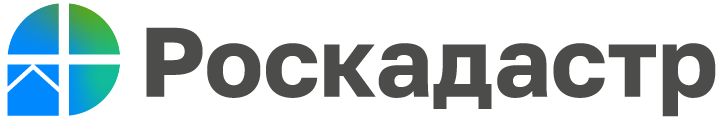 В Единый государственный реестр недвижимости внесена граница между субъектами Российской Федерации – Волгоградской и Ростовской областями. «На основании проведенных землеустроительных работ, положительно пройденной в Росреестре землеустроительной экспертизы документации, филиалом Роскадастра по Волгоградской области принято в государственный фонд данных соответствующее землеустроительное дело и на основании обращения аппарата Губернатора Волгоградской области в Единый государственный реестр недвижимости внесена  граница между субъектами Российской Федерации – Волгоградской и Ростовской областью, протяженность которой составила более 660 км (более 8900 поворотных точек)» – отметил начальник отдела инфраструктуры пространственных данных Роскадастра по Волгоградской области Артем Заволженский.Границы между субъектами РФ - это полилинии, которые определяют территориальные границы между разными субъектами Российской Федерации. Установление таких границ имеет несколько целей:- границы между субъектами РФ помогают определить, какая территория принадлежит каждому субъекту и где находятся их административные центры;- установление правового статуса объектов недвижимости, граничащих с другими субъектами РФ;- границы между субъектами РФ также помогают регулировать внутренние дела страны, включая налоговую политику, социальные программы и распределение ресурсов;- установление границ помогает установить порядок в использовании земли, ведении геодезических и кадастровых работ, а также регулирует права собственности на недвижимость вдоль границ.На данный момент в Единый государственный реестр недвижимости внесены 3 из 5 границ между субъектами Российской Федерации Волгоградской области, в результате чего достигнут 60% показатель внесения таких границ.С уважением, Голикова Евгения Валерьевна, специалист по взаимодействию со СМИ Роскадастра по Волгоградской областиTel: 8 (8442) 60-24-40 (2307)e-mail: ekz_34@mail.ruМы ВКонтакте, Одноклассники, Телеграм